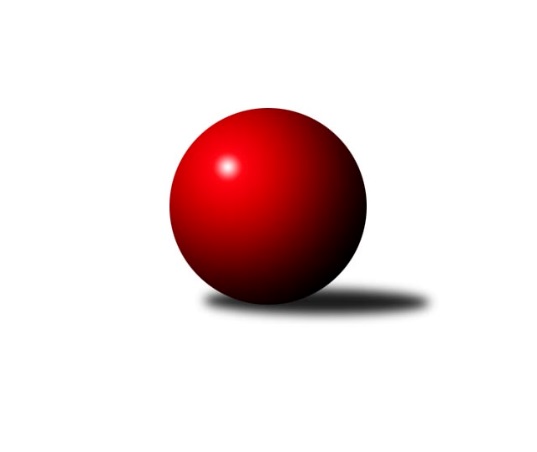 Č.14Ročník 2018/2019	2.2.2019Nejlepšího výkonu v tomto kole: 3304 dosáhlo družstvo: TJ Horní Benešov A3. KLM C 2018/2019Výsledky 14. kolaSouhrnný přehled výsledků:TJ Opava 	- TJ Sokol Machová 	6:2	3194:3157	12.0:12.0	2.2.KK Jiskra Rýmařov 	- KK Šumperk B	6:2	3299:3283	13.5:10.5	2.2.TJ Horní Benešov A	- TJ Tatran Litovel 	5:3	3304:3228	9.5:14.5	2.2.TJ Prostějov 	- TJ Odry 	6.5:1.5	3230:3176	16.0:8.0	2.2.TJ Sokol Bohumín 	- KK Zábřeh B	7:1	3139:2950	18.5:5.5	2.2.Sokol Přemyslovice 	- KK Šumperk A	6:2	3218:3097	16.0:8.0	2.2.Tabulka družstev:	1.	TJ Horní Benešov A	14	12	0	2	77.0 : 35.0 	190.0 : 146.0 	 3199	24	2.	KK Jiskra Rýmařov	14	10	0	4	64.0 : 48.0 	176.5 : 159.5 	 3193	20	3.	TJ Sokol Bohumín	14	8	0	6	61.5 : 50.5 	176.0 : 160.0 	 3133	16	4.	TJ Prostějov	14	8	0	6	61.5 : 50.5 	175.5 : 160.5 	 3175	16	5.	TJ Tatran Litovel	14	8	0	6	61.0 : 51.0 	180.0 : 156.0 	 3194	16	6.	TJ Opava	14	8	0	6	60.0 : 52.0 	169.5 : 166.5 	 3141	16	7.	TJ Odry	14	8	0	6	59.5 : 52.5 	174.0 : 162.0 	 3155	16	8.	TJ Sokol Machová	14	6	1	7	52.5 : 59.5 	158.5 : 177.5 	 3129	13	9.	KK Šumperk A	14	5	0	9	53.0 : 59.0 	167.5 : 168.5 	 3147	10	10.	KK Zábřeh B	14	5	0	9	47.0 : 65.0 	146.0 : 190.0 	 3102	10	11.	Sokol Přemyslovice	14	4	1	9	47.0 : 65.0 	171.0 : 165.0 	 3150	9	12.	KK Šumperk B	14	1	0	13	28.0 : 84.0 	131.5 : 204.5 	 3107	2Podrobné výsledky kola:	 TJ Opava 	3194	6:2	3157	TJ Sokol Machová 	Michal Blažek	137 	 143 	 136 	140	556 	 3:1 	 539 	 122	141 	 145	131	Roman Hrančík	Petr Bracek	139 	 114 	 136 	143	532 	 3:1 	 479 	 128	120 	 122	109	Milan Dovrtěl	Rudolf Haim	136 	 129 	 152 	131	548 	 3:1 	 523 	 154	123 	 125	121	Bohuslav Husek	Maciej Basista	121 	 139 	 130 	118	508 	 0:4 	 546 	 141	151 	 135	119	Vlastimil Brázdil	Tomáš Valíček	144 	 141 	 130 	114	529 	 2:2 	 511 	 133	119 	 138	121	Michal Laga	Milan Jahn	135 	 116 	 122 	148	521 	 1:3 	 559 	 147	143 	 138	131	Miroslav Míšekrozhodčí: Volný JiříNejlepší výkon utkání: 559 - Miroslav Míšek	 KK Jiskra Rýmařov 	3299	6:2	3283	KK Šumperk B	Jaroslav Heblák	123 	 122 	 144 	134	523 	 2.5:1.5 	 511 	 113	127 	 137	134	Pavel Heinisch	Ladislav Stárek	150 	 131 	 169 	157	607 	 3:1 	 566 	 133	151 	 140	142	Milan Vymazal	Antonín Sochor	143 	 121 	 135 	126	525 	 1:3 	 561 	 131	151 	 141	138	Michal Gajdík	Michal Davidík	144 	 138 	 137 	126	545 	 3:1 	 533 	 131	131 	 125	146	Martin Sedlář	Petr Chlachula	131 	 165 	 145 	140	581 	 2:2 	 579 	 167	135 	 127	150	Jaroslav Vymazal	Ladislav Janáč *1	124 	 128 	 124 	142	518 	 2:2 	 533 	 150	121 	 106	156	Jaromír Rabenseifnerrozhodčí: Hampl Marekstřídání: *1 od 27. hodu Jaroslav TezzeleNejlepší výkon utkání: 607 - Ladislav Stárek	 TJ Horní Benešov A	3304	5:3	3228	TJ Tatran Litovel 	Miroslav Petřek ml.	120 	 141 	 145 	163	569 	 3:1 	 490 	 132	123 	 114	121	Stanislav Brosinger	Petr Rak *1	115 	 127 	 140 	121	503 	 0:4 	 553 	 145	132 	 147	129	Jiří Fiala	Vlastimil Skopalík	138 	 143 	 159 	133	573 	 2:2 	 559 	 144	141 	 139	135	Jakub Mokoš	Vladislav Pečinka	133 	 129 	 133 	138	533 	 0:4 	 588 	 148	131 	 164	145	Petr Axmann	Jiří Hendrych	142 	 154 	 120 	131	547 	 1.5:2.5 	 556 	 143	134 	 148	131	Miroslav Sigmund	Kamil Kubeša	138 	 146 	 143 	152	579 	 3:1 	 482 	 148	110 	 105	119	František Balekarozhodčí: Dostál Michaelstřídání: *1 od 41. hodu Martin BilíčekNejlepší výkon utkání: 588 - Petr Axmann	 TJ Prostějov 	3230	6.5:1.5	3176	TJ Odry 	Bronislav Diviš	121 	 136 	 128 	114	499 	 1:3 	 586 	 153	154 	 126	153	Marek Frydrych	Michal Smejkal	147 	 160 	 137 	133	577 	 4:0 	 524 	 145	128 	 128	123	Stanislav Ovšák	Petr Pospíšilík	128 	 128 	 120 	145	521 	 2:2 	 521 	 120	131 	 137	133	Daniel Malina	Jan Pernica	143 	 109 	 153 	129	534 	 3:1 	 520 	 132	137 	 128	123	Karel Chlevišťan	Roman Rolenc	136 	 140 	 141 	121	538 	 3:1 	 524 	 133	133 	 122	136	Michal Pavič	Miroslav Znojil	144 	 133 	 141 	143	561 	 3:1 	 501 	 108	139 	 124	130	Petr Dvorskýrozhodčí: Jurda JosefNejlepší výkon utkání: 586 - Marek Frydrych	 TJ Sokol Bohumín 	3139	7:1	2950	KK Zábřeh B	Stanislav Sliwka	144 	 149 	 132 	133	558 	 4:0 	 470 	 132	103 	 105	130	Miroslav Štěpán *1	Fridrich Péli	124 	 128 	 134 	138	524 	 3.5:0.5 	 474 	 111	128 	 125	110	Jiří Srovnal	Jan Zaškolný	136 	 121 	 121 	132	510 	 4:0 	 450 	 118	117 	 97	118	Lukáš Krejčí *2	Aleš Kohutek	125 	 143 	 114 	132	514 	 3:1 	 498 	 122	124 	 130	122	Jiří Michalčík	Karol Nitka	139 	 141 	 119 	104	503 	 1:3 	 552 	 145	140 	 127	140	Jiří Michálek	Petr Kuttler	124 	 134 	 138 	134	530 	 3:1 	 506 	 122	118 	 125	141	Václav Švubrozhodčí: Dendis Štefanstřídání: *1 od 70. hodu Lukáš Doseděl, *2 od 85. hodu Martin VitásekNejlepší výkon utkání: 558 - Stanislav Sliwka	 Sokol Přemyslovice 	3218	6:2	3097	KK Šumperk A	Martin Zaoral	133 	 141 	 146 	143	563 	 4:0 	 487 	 120	122 	 131	114	Jakub Bauer	Tomáš Fraus	124 	 137 	 135 	138	534 	 3:1 	 504 	 139	127 	 115	123	Pavel Košťál	Michal Kolář	131 	 146 	 135 	123	535 	 2:2 	 562 	 126	145 	 142	149	Rostislav Biolek	Jiří Šoupal	132 	 119 	 131 	135	517 	 1:3 	 560 	 130	144 	 146	140	Adam Bělaška	Radek Grulich	131 	 122 	 120 	129	502 	 3:1 	 479 	 124	128 	 111	116	Jan Semrád	Eduard Tomek	136 	 160 	 127 	144	567 	 3:1 	 505 	 125	122 	 129	129	Petr Matějkarozhodčí: KankovskýNejlepší výkon utkání: 567 - Eduard TomekPořadí jednotlivců:	jméno hráče	družstvo	celkem	plné	dorážka	chyby	poměr kuž.	Maximum	1.	Ladislav Stárek 	KK Jiskra Rýmařov 	567.95	372.9	195.1	1.7	7/7	(607)	2.	Marek Frydrych 	TJ Odry 	563.39	370.9	192.4	2.2	8/8	(603)	3.	Petr Bracek 	TJ Opava 	554.13	366.0	188.2	3.2	6/8	(584)	4.	Kamil Kubeša 	TJ Horní Benešov A	553.55	368.8	184.8	3.2	6/7	(590)	5.	Kamil Axmann 	TJ Tatran Litovel 	552.90	365.7	187.2	3.9	5/7	(592)	6.	Roman Hrančík 	TJ Sokol Machová 	548.21	358.4	189.8	3.3	7/7	(596)	7.	Michal Smejkal 	TJ Prostějov 	547.43	362.1	185.3	3.2	6/7	(598)	8.	Jaroslav Sedlář 	KK Šumperk A	546.95	366.2	180.7	3.9	5/6	(601)	9.	Michal Gajdík 	KK Šumperk B	542.71	358.0	184.7	5.5	6/7	(565)	10.	Marek Zapletal 	KK Šumperk A	542.47	364.8	177.6	5.1	6/6	(568)	11.	Vlastimil Brázdil 	TJ Sokol Machová 	542.38	366.7	175.7	5.4	7/7	(568)	12.	Karel Chlevišťan 	TJ Odry 	539.00	355.1	183.9	3.8	8/8	(595)	13.	Antonín Sochor 	KK Jiskra Rýmařov 	538.48	367.2	171.2	5.7	7/7	(588)	14.	Eduard Tomek 	Sokol Přemyslovice 	538.34	362.8	175.6	4.0	8/8	(596)	15.	Fridrich Péli 	TJ Sokol Bohumín 	538.32	361.6	176.7	5.4	7/7	(589)	16.	Václav Švub 	KK Zábřeh B	537.74	355.6	182.1	4.5	6/8	(600)	17.	Petr Kuttler 	TJ Sokol Bohumín 	537.48	356.8	180.7	3.6	7/7	(583)	18.	Vladislav Pečinka 	TJ Horní Benešov A	537.36	362.1	175.3	3.6	7/7	(590)	19.	Miroslav Petřek  ml.	TJ Horní Benešov A	536.57	358.0	178.6	4.9	7/7	(583)	20.	Miroslav Míšek 	TJ Sokol Machová 	536.47	355.9	180.6	3.9	6/7	(584)	21.	Jan Pernica 	TJ Prostějov 	535.78	359.7	176.1	4.6	7/7	(564)	22.	Jiří Čamek 	TJ Tatran Litovel 	535.34	361.6	173.7	4.4	5/7	(583)	23.	Bronislav Diviš 	TJ Prostějov 	535.11	362.6	172.5	6.0	7/7	(579)	24.	Jaroslav Vymazal 	KK Šumperk B	532.69	359.5	173.2	5.7	6/7	(579)	25.	Aleš Kohutek 	TJ Sokol Bohumín 	532.19	357.6	174.6	4.6	7/7	(575)	26.	David Čulík 	TJ Tatran Litovel 	532.05	361.6	170.5	4.0	5/7	(578)	27.	Miroslav Znojil 	TJ Prostějov 	531.75	360.4	171.4	5.1	6/7	(561)	28.	Radek Grulich 	Sokol Přemyslovice 	530.52	360.2	170.3	4.0	6/8	(596)	29.	Jiří Fiala 	TJ Tatran Litovel 	530.11	360.7	169.4	4.5	6/7	(555)	30.	Michal Laga 	TJ Sokol Machová 	529.90	360.9	169.0	6.7	6/7	(598)	31.	Ladislav Janáč 	KK Jiskra Rýmařov 	529.25	356.0	173.2	6.1	6/7	(560)	32.	Jiří Hendrych 	TJ Horní Benešov A	529.12	356.5	172.6	4.8	6/7	(562)	33.	Vlastimil Skopalík 	TJ Horní Benešov A	528.98	360.1	168.9	7.5	7/7	(583)	34.	Adam Bělaška 	KK Šumperk A	527.83	355.1	172.7	4.9	5/6	(560)	35.	Petr Matějka 	KK Šumperk A	527.63	354.0	173.6	4.8	6/6	(561)	36.	Jaroslav Tezzele 	KK Jiskra Rýmařov 	527.48	350.7	176.8	3.9	7/7	(557)	37.	Miroslav Sigmund 	TJ Tatran Litovel 	527.20	354.1	173.1	4.6	7/7	(563)	38.	Milan Jahn 	TJ Opava 	527.20	357.7	169.5	5.3	7/8	(576)	39.	Miroslav Smrčka 	KK Šumperk A	526.81	355.8	171.0	5.9	6/6	(548)	40.	Michal Blažek 	TJ Opava 	525.00	359.2	165.8	5.0	8/8	(565)	41.	Aleš Čapka 	TJ Prostějov 	523.92	360.2	163.7	7.9	6/7	(556)	42.	Petr Dvorský 	TJ Odry 	523.77	358.1	165.7	6.2	8/8	(592)	43.	Miroslav Štěpán 	KK Zábřeh B	522.75	357.8	164.9	8.0	6/8	(550)	44.	Jan Sedláček 	Sokol Přemyslovice 	521.81	351.9	169.9	3.8	6/8	(563)	45.	Maciej Basista 	TJ Opava 	521.60	361.2	160.4	6.1	8/8	(586)	46.	Bohuslav Husek 	TJ Sokol Machová 	520.19	350.2	170.0	8.7	6/7	(567)	47.	Jiří Šoupal 	Sokol Přemyslovice 	518.46	356.2	162.3	4.4	7/8	(548)	48.	Roman Rolenc 	TJ Prostějov 	518.44	352.1	166.4	6.9	6/7	(573)	49.	Pavel Heinisch 	KK Šumperk B	518.43	354.9	163.5	6.3	7/7	(541)	50.	Jaromír Rabenseifner 	KK Šumperk B	518.14	358.7	159.5	5.5	7/7	(552)	51.	Pavel Košťál 	KK Šumperk A	517.00	353.5	163.6	6.1	5/6	(591)	52.	Stanislav Ovšák 	TJ Odry 	516.59	354.1	162.5	8.4	7/8	(551)	53.	Michal Kolář 	Sokol Přemyslovice 	515.58	354.9	160.7	7.6	6/8	(551)	54.	Jaroslav Heblák 	KK Jiskra Rýmařov 	515.45	357.2	158.2	8.9	7/7	(550)	55.	Michal Davidík 	KK Jiskra Rýmařov 	515.21	347.2	168.0	5.2	7/7	(569)	56.	Jan Zaškolný 	TJ Sokol Bohumín 	514.21	357.9	156.3	7.5	7/7	(551)	57.	Břetislav Mrkvica 	TJ Opava 	513.43	350.5	162.9	7.3	7/8	(553)	58.	Karol Nitka 	TJ Sokol Bohumín 	512.35	357.8	154.5	7.2	7/7	(551)	59.	Martin Vitásek 	KK Zábřeh B	511.83	349.0	162.9	7.4	7/8	(568)	60.	Rudolf Haim 	TJ Opava 	499.83	345.0	154.8	9.7	6/8	(548)	61.	Jiří Srovnal 	KK Zábřeh B	499.60	345.1	154.5	8.5	8/8	(538)	62.	Milan Vymazal 	KK Šumperk B	499.45	344.7	154.8	10.9	7/7	(566)	63.	Milan Dovrtěl 	TJ Sokol Machová 	488.56	342.7	145.9	11.0	7/7	(542)	64.	Jan Semrád 	KK Šumperk A	482.50	349.3	133.3	9.3	4/6	(500)		Ivan Říha 	Sokol Přemyslovice 	553.75	365.1	188.7	5.0	4/8	(580)		Tomáš Fraus 	Sokol Přemyslovice 	549.00	364.5	184.5	4.2	2/8	(583)		Jiří Michálek 	KK Zábřeh B	547.50	361.1	186.4	4.0	5/8	(583)		Petr Axmann 	TJ Tatran Litovel 	547.38	363.0	184.4	5.3	4/7	(588)		Petr Rak 	TJ Horní Benešov A	539.05	364.5	174.6	5.8	4/7	(557)		Vojtěch Rozkopal 	TJ Odry 	538.00	364.3	173.7	8.0	1/8	(550)		Petr Chlachula 	KK Jiskra Rýmařov 	536.00	347.0	189.0	6.8	2/7	(581)		Jakub Mokoš 	TJ Tatran Litovel 	533.15	361.5	171.7	4.9	4/7	(565)		Petr Wolf 	TJ Opava 	532.00	361.0	171.0	7.0	1/8	(532)		Martin Zaoral 	Sokol Přemyslovice 	532.00	364.7	167.3	8.3	5/8	(563)		Petr Bracek 	TJ Opava 	531.00	375.0	156.0	5.0	1/8	(531)		Stanislav Sliwka 	TJ Sokol Bohumín 	529.83	355.8	174.0	5.3	3/7	(558)		Miroslav Talášek 	TJ Tatran Litovel 	529.00	345.0	184.0	1.0	1/7	(529)		František Baleka 	TJ Tatran Litovel 	528.92	359.3	169.7	6.5	4/7	(560)		Svatopluk Kříž 	TJ Opava 	528.00	359.7	168.3	7.3	2/8	(551)		Lukáš Horňák 	KK Zábřeh B	527.00	347.0	180.0	7.0	1/8	(527)		Tomáš Valíček 	TJ Opava 	525.20	355.2	170.0	5.4	5/8	(588)		Martin Bilíček 	TJ Horní Benešov A	525.19	350.8	174.4	4.4	4/7	(571)		Michal Pavič 	TJ Odry 	525.16	359.0	166.1	5.4	5/8	(579)		Ludvík Vymazal 	TJ Tatran Litovel 	525.00	349.0	176.0	5.0	1/7	(525)		Petr Hájek 	Sokol Přemyslovice 	524.00	351.0	173.0	3.0	1/8	(524)		Daniel Malina 	TJ Odry 	522.75	347.8	175.0	7.0	4/8	(530)		Lukáš Krejčí 	KK Zábřeh B	522.20	348.5	173.8	7.6	5/8	(548)		Martin Sedlář 	KK Šumperk B	521.50	364.0	157.6	7.0	4/7	(556)		Jiří Michalčík 	KK Zábřeh B	521.27	354.5	166.8	7.0	5/8	(561)		Petr Kozák 	TJ Horní Benešov A	516.00	332.0	184.0	5.0	1/7	(516)		Petr Pospíšilík 	TJ Prostějov 	513.33	356.2	157.2	4.8	2/7	(521)		Miroslav Plachý 	TJ Prostějov 	513.00	352.0	161.0	10.0	2/7	(531)		Marek Kankovský 	Sokol Přemyslovice 	512.00	343.5	168.5	8.0	2/8	(532)		Lukáš Doseděl 	KK Zábřeh B	511.25	363.8	147.5	11.5	4/8	(542)		Martin Pěnička 	KK Zábřeh B	510.00	332.0	178.0	5.0	1/8	(510)		Rostislav Biolek 	KK Šumperk B	507.58	350.1	157.5	7.4	4/7	(562)		Daniel Ševčík  st.	TJ Odry 	507.45	362.7	144.8	10.8	5/8	(549)		Štefan Dendis 	TJ Sokol Bohumín 	507.00	341.0	166.0	6.0	1/7	(507)		Jiří Fryštacký 	TJ Sokol Machová 	506.00	350.0	156.0	9.0	1/7	(506)		Jiří Michalík 	TJ Sokol Machová 	500.00	352.0	148.0	11.0	2/7	(515)		Jiří Vrobel 	TJ Tatran Litovel 	497.50	345.5	152.0	9.0	2/7	(498)		Josef Jurda 	TJ Prostějov 	493.00	344.0	149.0	10.0	1/7	(493)		Vojtěch Zaškolný 	TJ Sokol Bohumín 	491.67	351.7	140.0	9.2	3/7	(535)		Radek Husek 	TJ Sokol Machová 	491.00	350.0	141.0	7.0	1/7	(491)		Stanislav Brosinger 	TJ Tatran Litovel 	490.00	357.0	133.0	7.0	1/7	(490)		Jakub Bauer 	KK Šumperk A	487.00	318.0	169.0	9.0	1/6	(487)		Miroslav Adámek 	KK Šumperk A	484.00	340.0	144.0	6.0	1/6	(484)		René Světlík 	TJ Sokol Bohumín 	482.83	348.0	134.8	11.7	3/7	(518)		Lukáš Matějka 	KK Šumperk B	482.11	340.7	141.4	12.8	3/7	(512)		Lukáš Michalík 	TJ Sokol Machová 	478.00	357.5	120.5	17.5	2/7	(480)		Gustav Vojtek 	KK Šumperk A	464.25	327.3	137.0	11.3	3/6	(496)		Jaromír Lušovský 	TJ Odry 	455.00	315.0	140.0	19.0	1/8	(455)		Josef Grulich 	Sokol Přemyslovice 	452.00	323.0	129.0	13.0	1/8	(452)		Libor Příhoda 	KK Šumperk B	421.00	324.0	97.0	19.0	1/7	(421)Sportovně technické informace:Starty náhradníků:registrační číslo	jméno a příjmení 	datum startu 	družstvo	číslo startu13606	Petr Axmann	02.02.2019	TJ Tatran Litovel 	1x15797	Jakub Bauer	02.02.2019	KK Šumperk A	2x8498	Stanislav Brosinger	02.02.2019	TJ Tatran Litovel 	1x24497	Rostislav Biolek	02.02.2019	KK Šumperk A	2x7948	Jan Semrád	02.02.2019	KK Šumperk A	1x
Hráči dopsaní na soupisku:registrační číslo	jméno a příjmení 	datum startu 	družstvo	Program dalšího kola:15. kolo9.2.2019	so	9:00	KK Šumperk A - TJ Prostějov 	9.2.2019	so	10:00	KK Jiskra Rýmařov  - TJ Sokol Bohumín 	9.2.2019	so	10:00	TJ Tatran Litovel  - KK Zábřeh B	9.2.2019	so	12:30	KK Šumperk B - Sokol Přemyslovice 	9.2.2019	so	12:30	TJ Odry  - TJ Opava 	9.2.2019	so	13:00	TJ Sokol Machová  - TJ Horní Benešov A	Nejlepší šestka kola - absolutněNejlepší šestka kola - absolutněNejlepší šestka kola - absolutněNejlepší šestka kola - absolutněNejlepší šestka kola - dle průměru kuželenNejlepší šestka kola - dle průměru kuželenNejlepší šestka kola - dle průměru kuželenNejlepší šestka kola - dle průměru kuželenNejlepší šestka kola - dle průměru kuželenPočetJménoNázev týmuVýkonPočetJménoNázev týmuPrůměr (%)Výkon7xLadislav StárekRýmařov6079xLadislav StárekRýmařov113.046071xPetr AxmannLitovel5885xMarek FrydrychOdry110.435866xMarek FrydrychOdry5864xMichal SmejkalProstějov108.735771xPetr ChlachulaRýmařov5811xStanislav SliwkaBohumín108.475581xJaroslav VymazalŠumperk B5791xPetr ChlachulaRýmařov108.25816xKamil KubešaHorní Benešov A5791xPetr AxmannLitovel107.87588